BROWN UNIVERSITY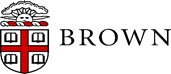 CONSENT FOR RESEARCH PARTICIPATION[Study Title: Patterns Between Behaviors and Baldness] [Version #1; March 1, 2018]You are invited to take part in a Brown University research study. Your participation is voluntary.RESEARCHER: Bald Eagle, Ph.D. PURPOSE: The study is about inherited baldness patterns and how this may change everyday behaviors. You are being asked to be in this study because you are between the ages of 18 and 35, smoke one pack of cigarettes a day, and are bald.PROCEDURES: You will be asked to complete a brief demographic survey and answer personal questionnaires relating to behaviors and baldness patterns electronically on this iPad. TIME INVOLVED: The study will take up to 10 minutes of your time.COMPENSATION: You will receive $2.00 for your time.RISKS: Some of the questions may make you feel uncomfortable. You may skip any questions you prefer not to answer or do not feel comfortable answering.BENEFITS: There are no direct benefits to you if you agree to be in this research study. CONFIDENTIALITY: To maintain confidentiality, we will assign all your data a numerical code. Your responses will not be connected to your identity. Please note that complete confidentiality can never be guaranteed when information is transmitted over the internet.VOLUNTARY: You do not have to be in this study if you do not want to be. Even if you decide to be in this study, you can change your mind and stop at any time.CONTACT INFORMATION: If you have any questions about your participation in this study, you can ask at any time, call Bald Eagle, PhD at (401)863-1000 or email baldpatterns@brown.edu.YOUR RIGHTS: If you have questions about your rights as a research participant, you can contact Brown University’s Human Research Protection Program at 401-863-3050 or email them at IRB@Brown.edu.CONSENT TO PARTICIPATE: Clicking the link below confirms that you have read and understood the information in this document, are 18 years old or older and that you agree to volunteer as a research participant for this study.I Want to Participate